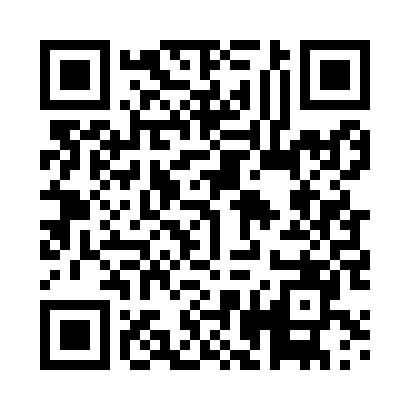 Prayer times for Arnozelo, PortugalWed 1 May 2024 - Fri 31 May 2024High Latitude Method: Angle Based RulePrayer Calculation Method: Muslim World LeagueAsar Calculation Method: HanafiPrayer times provided by https://www.salahtimes.comDateDayFajrSunriseDhuhrAsrMaghribIsha1Wed4:406:261:266:228:2710:062Thu4:386:251:266:238:2810:083Fri4:376:241:266:248:2910:094Sat4:356:231:266:248:3010:115Sun4:336:211:266:258:3110:126Mon4:316:201:266:258:3210:147Tue4:306:191:266:268:3310:158Wed4:286:181:266:278:3410:179Thu4:266:171:266:278:3510:1910Fri4:256:161:266:288:3610:2011Sat4:236:151:266:288:3710:2212Sun4:216:141:266:298:3810:2313Mon4:206:131:266:298:3910:2514Tue4:186:121:266:308:4010:2615Wed4:176:111:266:318:4110:2816Thu4:156:101:266:318:4210:2917Fri4:146:091:266:328:4310:3118Sat4:126:081:266:328:4410:3219Sun4:116:071:266:338:4510:3420Mon4:096:061:266:338:4610:3521Tue4:086:051:266:348:4710:3622Wed4:076:051:266:348:4810:3823Thu4:056:041:266:358:4810:3924Fri4:046:031:266:358:4910:4125Sat4:036:031:266:368:5010:4226Sun4:026:021:266:368:5110:4327Mon4:006:011:266:378:5210:4528Tue3:596:011:276:378:5310:4629Wed3:586:001:276:388:5410:4730Thu3:576:001:276:388:5410:4831Fri3:565:591:276:398:5510:49